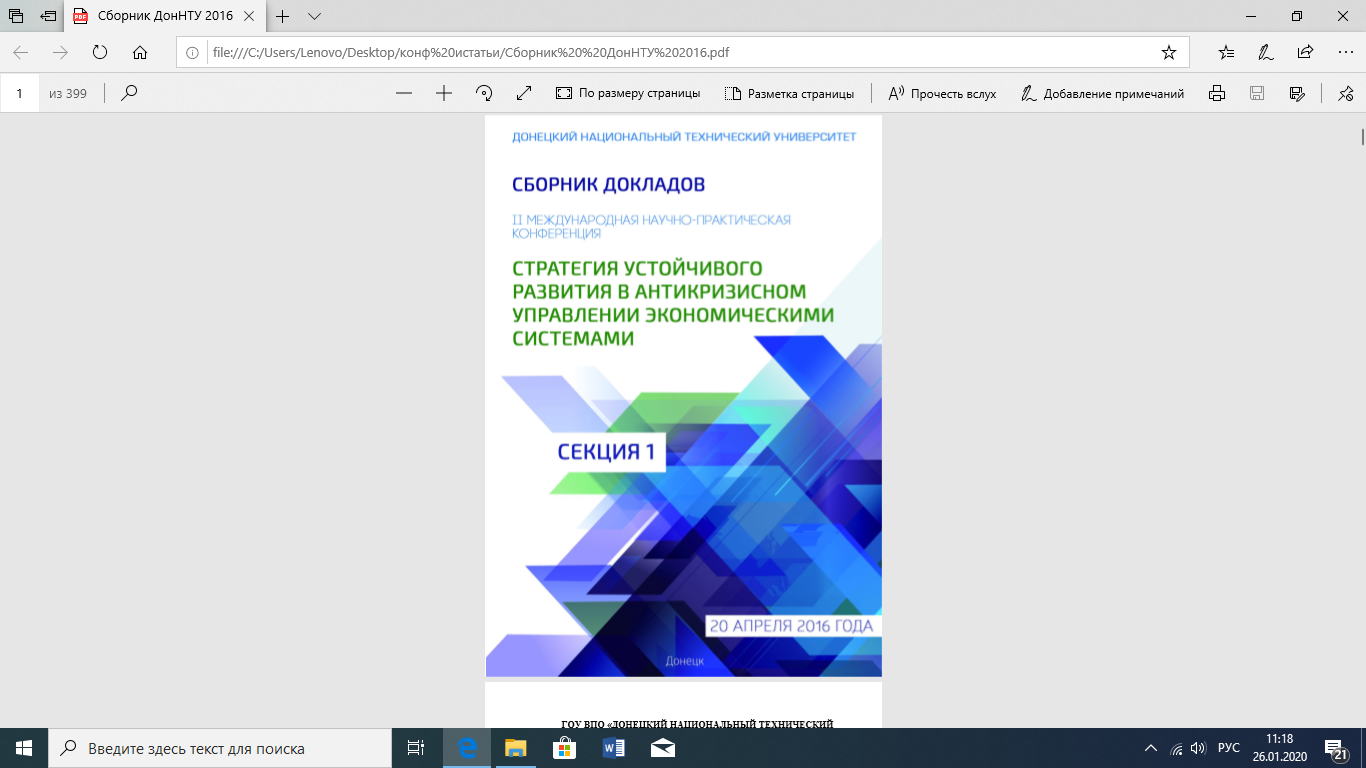 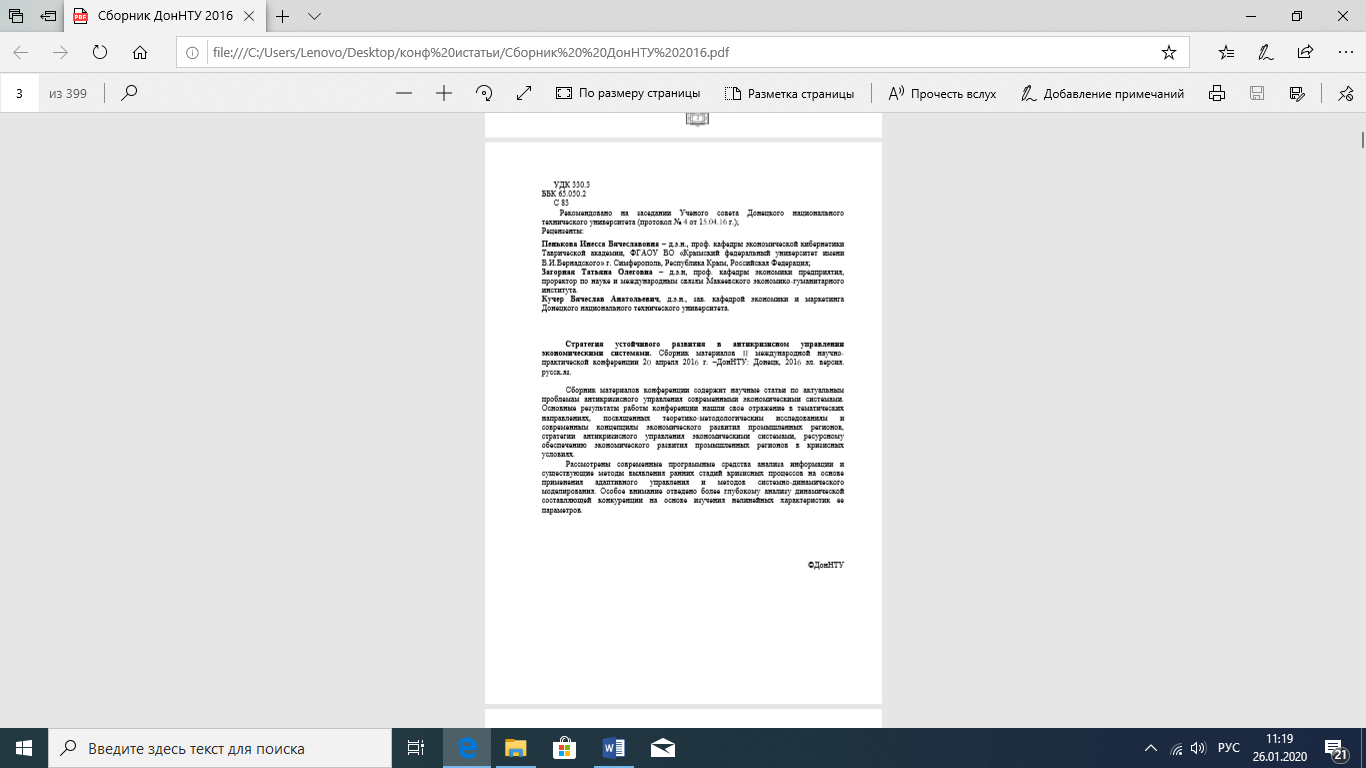 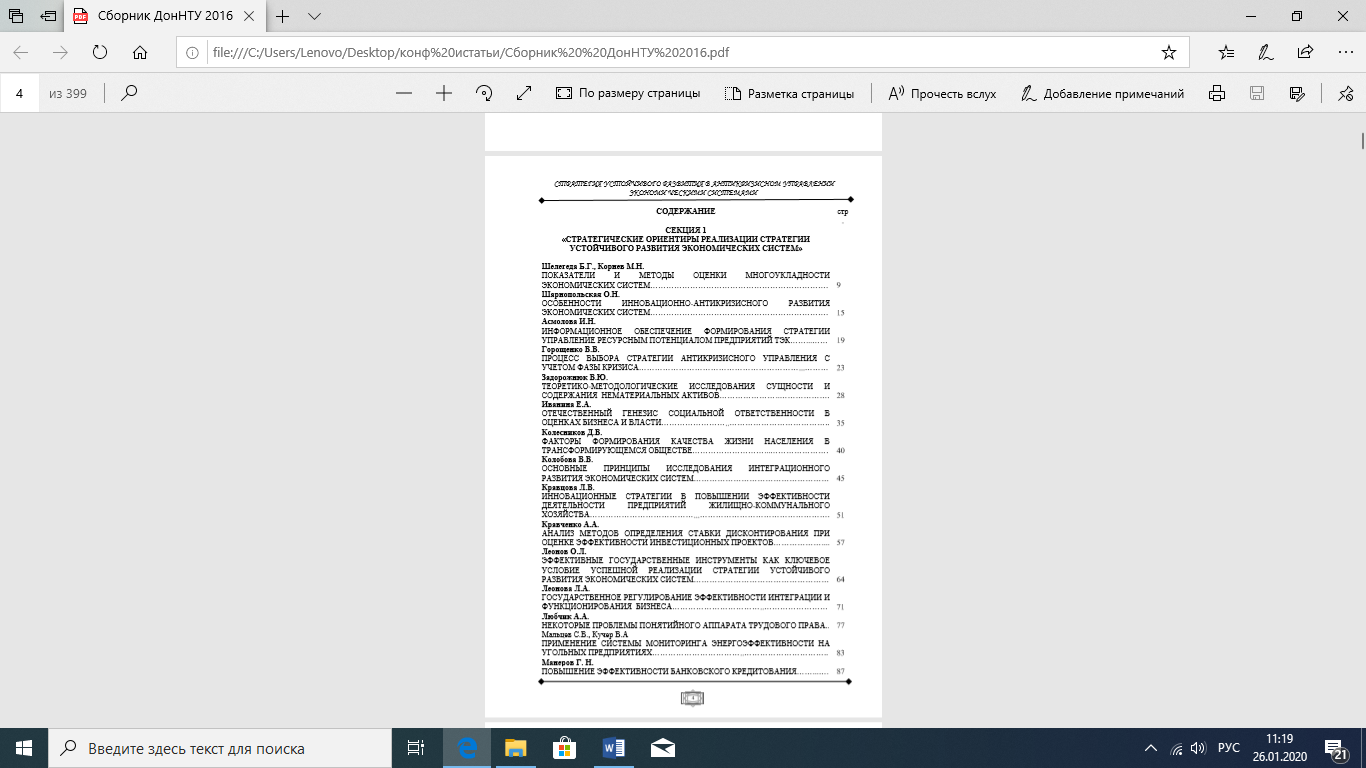 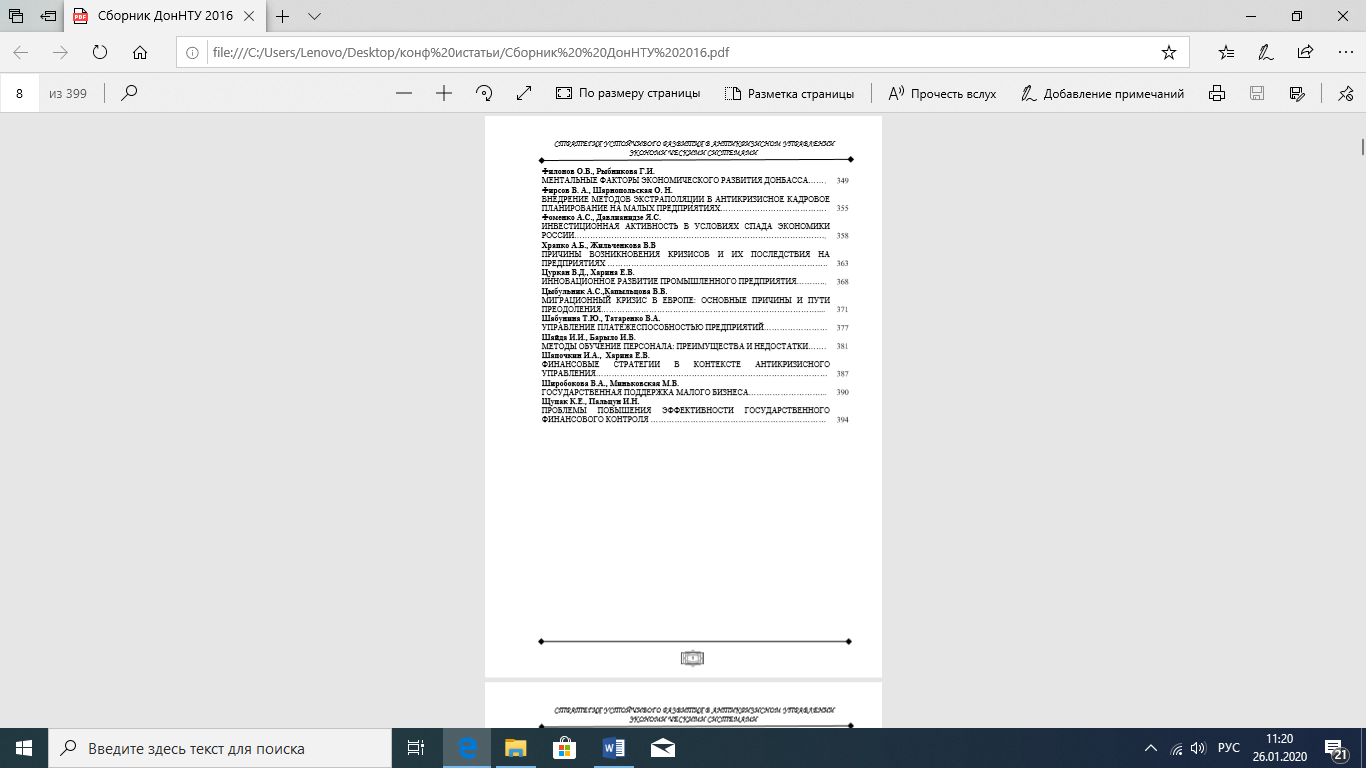 387 Шапочкин И.А. ГОУ ВПО «Донецкий национальный технический университет»  Харина Е.В., к.э.н., доцент ГОУ ВПО «Донецкий национальный технический университет» ФИНАНСОВЫЕ СТРАТЕГИИ В КОНТЕКСТЕ АНТИКРИЗИСНОГО УПРАВЛЕНИЯ В статье раскрывается роль финансовой стратегии в деятельности предприятия. Проанализирована взаимосвязь финансовой стратегии и антикризисного управления. Также исследованы необходимость антикризисного управления и разработку эффективной финансовой стратегии в условиях воздействия  неблагоприятных факторов или в кризисных условиях предприятия.    Ключевые слова: Финансовая стратегия, антикризисное управление, антикризисная стратегия, финансовое оздоровление. Keywords: Financial Strategy, crisis management, crisis strategy, financial recovery. Постановка проблемы. В современных экономических условиях, когда предприятия являются самостоятельными и ответственными за свою деятельность, в условиях жесткой конкуренции на рынке возникает объективная необходимость анализа и прогнозирования финансового потенциала и финансового состояния предприятия. Кроме того, функционирование предприятий характеризуется ограниченностью ресурсов, в том числе финансовых ресурсов. Поэтому для обеспечения жизнедеятельности предприятия необходима разработка обоснованной финансовой стратегии, которая учитывала влияние внешних и внутренних факторов и была бы способной предупредить кризисные явления на предприятии. Анализ последних исследований и публикаций. Анализ последних исследований и публикаций. Вопросы, связанные с рассмотрением специфики преодоления финансово-экономических проблем предприятия и выведение их из кризисного состояния освещались такими учѐными: Томпсон А. А., Осовська Г.В., Виханский О.С., Градов А.П., Шинкаренко В.Г. Наливайко А.П., Пономаренко В.С., Стрикленд А.Дж.,  Научные труды данных ученых раскрывают особенности выбора финансовой стратегии, общие подходы к анализу и оценке финансового состояния предприятия, однако многие вопросы требуют дальнейшей разработки, прежде всего это касается проблемы формирования финансовой стратегии в контексте антикризисного управления предприятием. Цель статьи. Целью публикации является выявление взаимосвязи финансовой стратегии и антикризисного управления с целью разработки путей финансового оздоровления предприятия.  Одной из главных проблем современных предприятий, работающих в рыночных условиях является проблема выживания, адаптации к меняющимся условиям внешней среды, а также проблема обеспечения непрерывного развития. Эффективное решение этих проблем возможно с помощью создания и реализации конкурентных преимуществ предприятия, а это в свою очередь осуществляется на основе обоснованной стратегии развития предприятия. Изложение основного материала исследования. Стратегию можно рассматривать как инструмент достижения поставленных долгосрочных целей, определенных средствами с учетом влияния факторов внешней и внутренней среды. 388 При этом особенно важное значение стратегия приобретает тогда, когда изменения среды представляют реальную угрозу дальнейшему функционированию компании. Соответственно это дает возможность рассматривать стратегию как инструмент антикризисного управления. Финансовая стратегия представляет собой один из важнейших видов функциональной стратегии предприятия, обеспечивающей все основные направления развития его финансовой деятельности и финансовых отношений путем формирования долгосрочных финансовых целей, выбора наиболее эффективных путей их достижения, адекватной корректировки направлений формирования и использования финансовых ресурсов при изменении условий внешней среды [2, с. 96]. Разработка финансовой стратегии начинается с прогнозирования основных направлений развития финансов, определение принципов их организации и использования, распределения финансовых ресурсов между различными направлениями экономической деятельности. Антикризисное управление рассматривается как комплекс профилактических мероприятий, направленных на предупреждение кризиса. Он включает: системный анализ слабых и сильных сторон предприятия, выявление возможностей и угроз; оценивания вероятности банкротства, используя ряд моделей; управление рисками; разработка и внедрение системы предупредительных мер.  Главным в антикризисном финансовом менеджменте становится создание условий, когда финансовые затруднения и, следовательно, банкротство, исключаются. На государственном уровне и уровне хозяйствующих субъектов необходимо формирование эффективной стратегии по преодолению неплатежеспособности предприятий, восстановления их финансовой устойчивости [3, с. 208]. Поиск путей выхода предприятия из финансового кризиса непосредственно связан с выявлением и устранением причин, которые его вызывают. Для этого необходимо, в первую очередь, осуществить комплексный анализ внешней и внутренней среды, выделить элементы, влияющие на предприятие, собрать и проанализировать информацию о каждом элементе и на основе оценки фактического положения предприятия выяснить причины возникновения кризиса.  В рамках антикризисного управления стратегия определяет основные монетарные и немонетарные цели и механизмы достижения поставленных целей несмотря на влияние факторов внешней и внутренней среды, является источником возникновения кризисного состояния. Для каждого отдельного предприятия должны быть обобщающие показатели оценки уровня кризисного положения, к ним относятся: норма прибыли и рентабельности, эффективности использования основных и оборотных фондов, показатели деловой активности, финансовой устойчивости, платежеспособности и ликвидности предприятия, показатели вероятности банкротства. Диагностика кризисных явлений начинается с определения причин этих явлений, которые могут иметь внешний и внутренний характер. К внешним причинам относятся: экономическая и политическая ситуация в стране, изменение влияния конкурентных сил. К внутренним относятся: неэффективная инвестиционно-инновационная политика, неэффективный менеджмент, неэффективная маркетинговая и финансовая стратегия, ошибки в управлении финансовой деятельностью, а также причины, связанные с операционной деятельностью предприятия. При этом важным является эффективное использование инструментария по предупреждению и выявлению симптомов наступления кризиса. Поэтапность действий антикризисного управления даст возможность комплексно оценить деятельность предприятия, дать объективную оценку его финансового 389 состояния, а также возможность принять эффективные управленческие решения по выводу предприятия из кризисного состояния [4, c.36]. Финансовое управление в условиях кризиса должно опираться на механизмы финансовой санации, которая является основной стратегией финансового оздоровления и предупреждения банкротства. Существует множество взглядов на то, каким образом надо преодолевать кризисные явления в экономике предприятия и что является содержанием санационных мероприятий. Так, А.Н. Азрилиян считает, что санация – это система мероприятий, которая проводится по отношению к предприятию, необязательно близкого к банкротству, и направленная на улучшение его финансовоэкономического положения. Главная цель здесь – недопущение банкротства или повышение конкурентности предприятия [1, c.136] Этапами проведения санационных мероприятий являются: определение причин кризисного состояния, анализ финансового состояния предприятия и определение санационного способности предприятия. При проведении санации главным является определение стратегии и тактики ее осуществления. Сущность стратегии заключается в восстановлении деятельности предприятия в долгосрочном периоде и в выборе наиболее эффективного варианта его развития. Согласно выбранной стратегии разрабатывается санационная программа, то есть обобщенный план проведения мероприятий по выводу предприятия из кризисного состояния. В нем указываются основные направления финансового оздоровления предприятия, определяются внутренние резервы ресурсов, а также избираются формы осуществления санационных мероприятий. Антикризисное управление должно начинаться не из разработки мероприятий по недопущению неплатежеспособности, а уже с момента разработки миссии и определение целей его деятельности, предусматривает поддержку на должном уровне стратегического потенциала, способного обеспечить конкурентное преимущество предприятия в течение длительного периода. Выводы. Таким образом, основой успешной деятельности предприятия является формирование эффективной и обоснованной финансовой стратегии, которая базируется на анализе фактического финансового состояния предприятия и анализе факторов, влияющих на него. В ситуациях, когда предприятие сталкивается с финансовыми трудностями, такими как ухудшение платежеспособности или потеря финансовой устойчивости, в действие должны вступать механизм антикризисного управления, которое влечет за собой пересмотр или разработка новой стратегии, которая позволила бы оздоровить предприятие. Финансовая стратегия играет значительную роль в деятельности предприятия как в период стабильной деятельности, так и в кризисный период, когда на предприятие действует множество негативных факторов внешней и внутренней среды.  Каждое предприятие функционирует в среде, постоянно меняется, поэтому очень важно постоянно анализировать факторы, влияющие на его деятельность, определять силу их воздействия и меры по нейтрализации. Для этого необходимо пересматривать стратегию предприятия ориентируясь на новые цели в зависимости от его состояния. Список использованных источников 1. Азрилияна А.Н.  Новый экономический словарь – 2-е изд. – М.: Институт новой экономики, 2007. – 777 с. 2. Бланк И.А. Финансовый менеджмент: Учебный курс. – 2-е изд., перераб и доп. – К.: Эльга, Ника-Центр, 2005. –656 с. 3. Коротков Э. М.  Антикризисное управление: Учебник – М.: ИНФРА-М, 2003.–с.432 4. Кравцова Н.И. Трансформация технологий стратегического и тактического финансового менеджмента коммерческих организаций в России: Монография. – Ростов-наДону: Изд-во ЮФУ, 2008. –  304 с.  